Аналитическая справкапо исследованию результатов диагностики качества освоения дополнительной профессиональной программы  «Реализация требований обновленных ФГОС ООО, ФГОС СОО в работе учителя» в ходе повышения квалификации группы 23-1082 (учителя географии) Дата проведения диагностики: 26.04. - 28.04.2023г.Цель диагностики:оценка эффективности реализации дополнительной профессиональной образовательной программы;определение степени удовлетворённости результатами обучения на курсах повышения квалификации;определение актуальных направлений повышения квалификации и профессионального развития;проведение коррекции и (или) проектирования содержания курсов повышения квалификации, индивидуальных образовательных маршрутов, различных форм научно-методического сопровождения педагогов с учётом выявленныхзапросов    на направления повышения квалификации и профессионального развития во втором полугодии 2023 годаКатегория участников:слушатели курсовиз состава учебной группыучителей географии общеобразовательных организаций Брянской областиКоличество – 36человекФорма:самодиагностика на основании рефлексии по итогам окончания курсаИнструментарий:анкета с вопросами закрытого и открытого типа в дистанционном режиме с использованием гугл-формы без ограничения по времениКраткое описание содержания оценочных материалов и результаты анкетирования (в %).В целях получения наиболее объективных и достоверных ответов анкетирование слушателей курсов проводилось на добровольной основе с возможностью по желанию участников сохранитьанонимность. Ответы предлагались преимущественно на основе выбора из готового меню.В раздел1анкеты были включены вопросы для получения общей информации.Вопросы №1-7выявляли общие характеристикислушателей курсов (возраст, образование, педагогический стаж, квалификационная категория, место работы, занимаемая должность, преподаваемый предмет, пол).В разделе2 вопросы №1-3диагностировали мотивы и ожидания перед обучением на курсах повышения квалификации (какой основной мотив обучения на курсах, что ожидали от обучения, предпочитаемая форма организации обучения и приоритетное направление повышения квалификации).Вопросы раздела3 были направлены на оценку участниками курсовсоответствия содержания программы повышения квалификации заявленной тематике, актуальности содержания программы и практико-ориентированности тем и форм занятий.В раздел4 были включены вопросы для оценки содержания программы повышения квалификации - соответствовало ли содержание программы заявленной тематике, способствовал ли стиль преподавания восприятию и усвоению материала, позволяли ли критерии оценивания объективно определять слушателям курсов свои успехи.Раздел5 был направлен на подведение итоговой оценки. Для этого педагогам было предложенов вопросе№1выбрать самую эффективную форму повышения квалификации, в вопросе №2 оценить изменения их профессиональных компетенций. При ответе на вопрос №3 был предусмотрен самостоятельный ответ в свободной формулировке, чтобы слушатели курсов могли прокомментировать свой ответ об изменении уровня профессиональных компетенций. Вопрос №4 был направлен на выявление того, на сколько оправдались ожидания от курсов. Вопрос №5 также предполагал самостоятельный ответ в свободной формулировке, чтобы участники опроса могли прокомментировать предыдущий ответ.Ответы на вопросы №6 и №7 указывали на их готовность использовать полученные знания в практической деятельности и готовность к посткурсовому методическому сопровождению своей профессиональной деятельности.Статистические результаты анкетирования.Раздел1. Общие характеристики слушателей группы 23-1082, принявших участие в анкетировании: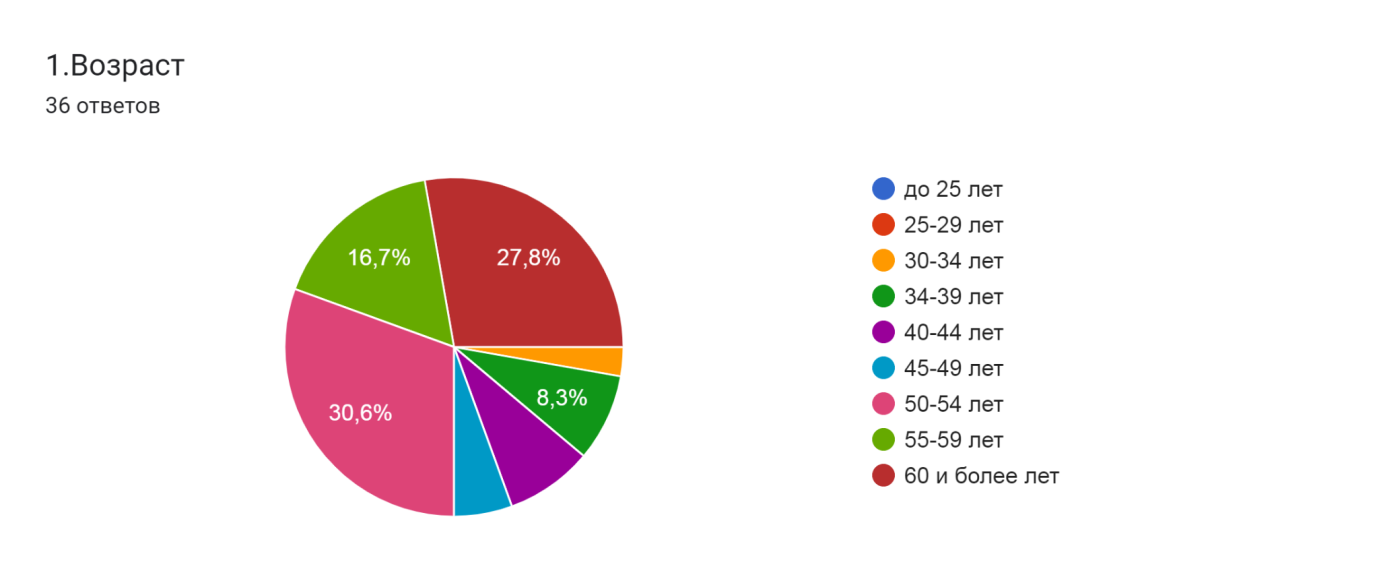 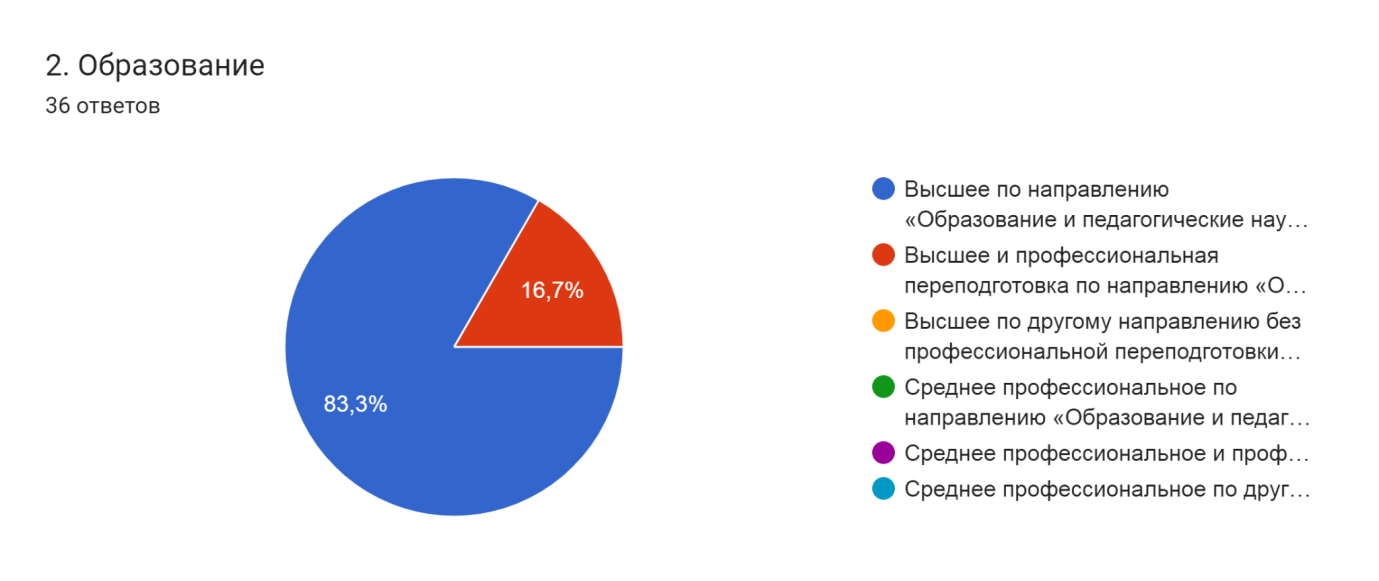 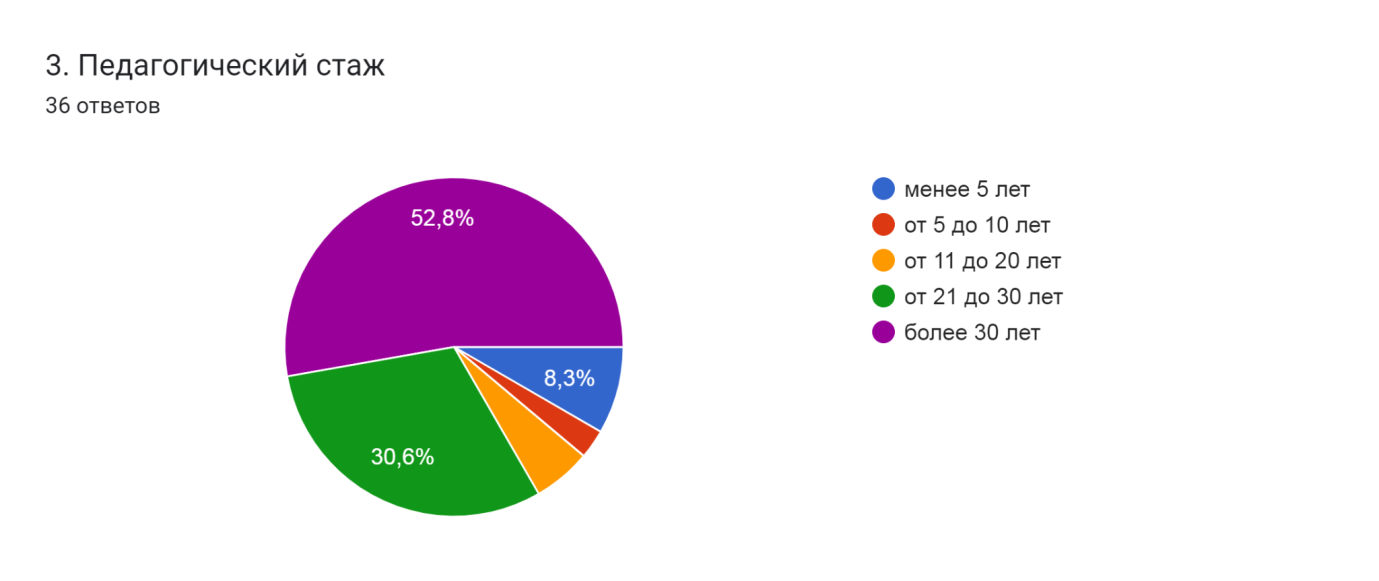 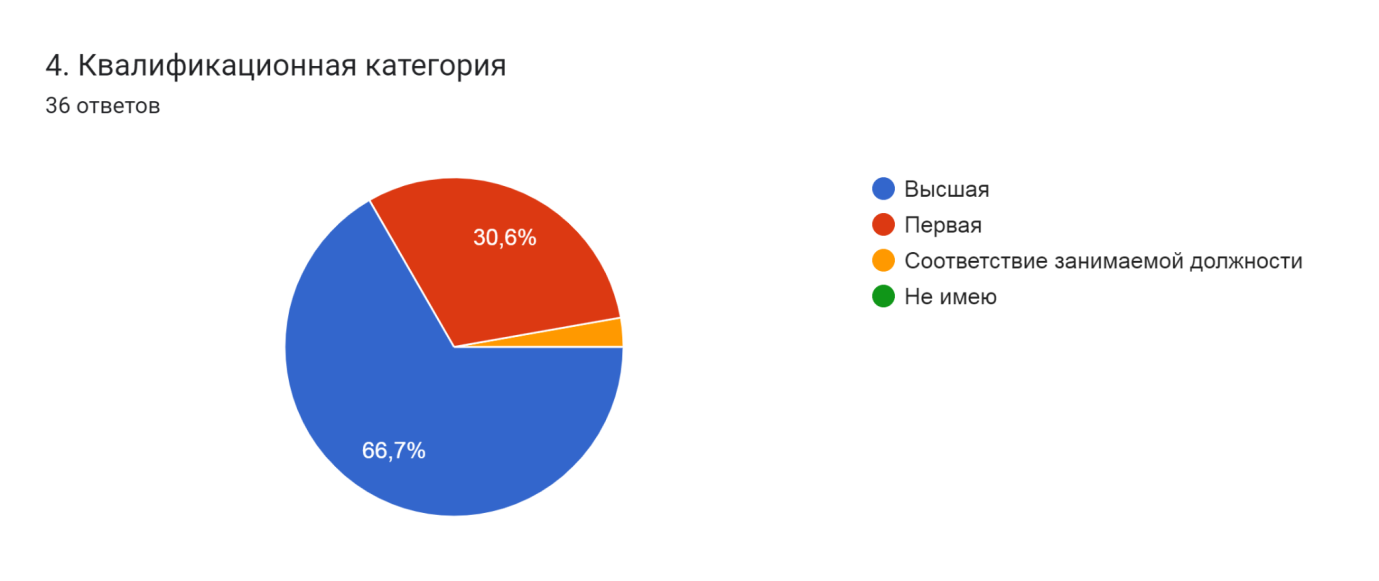 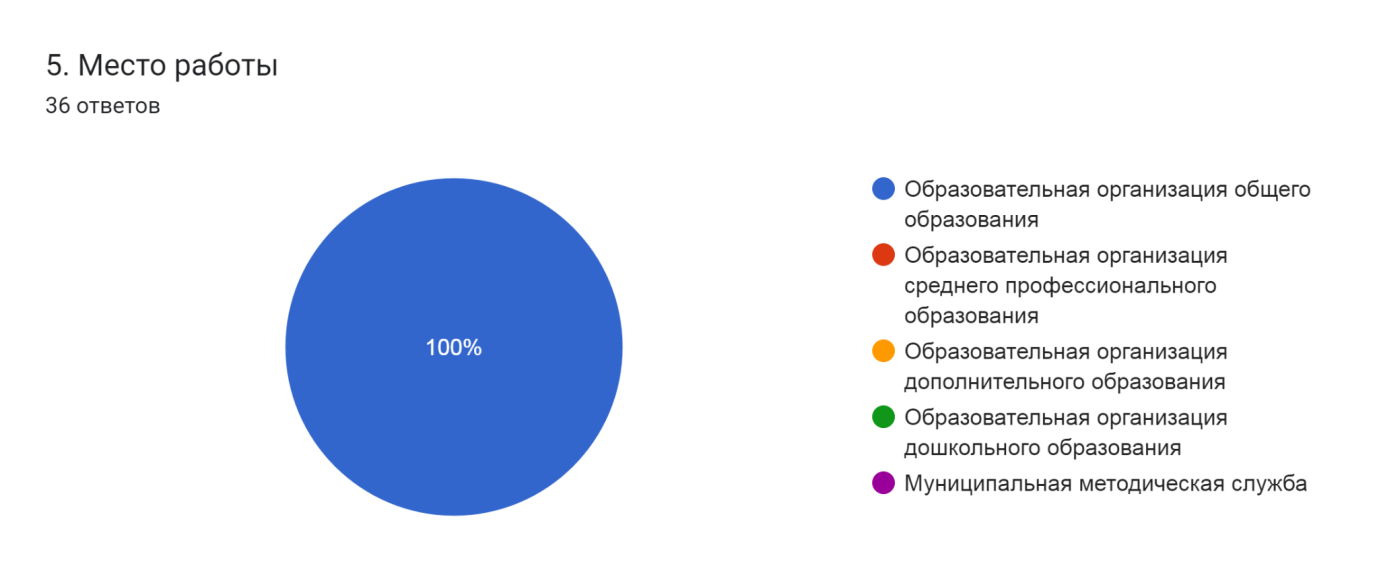 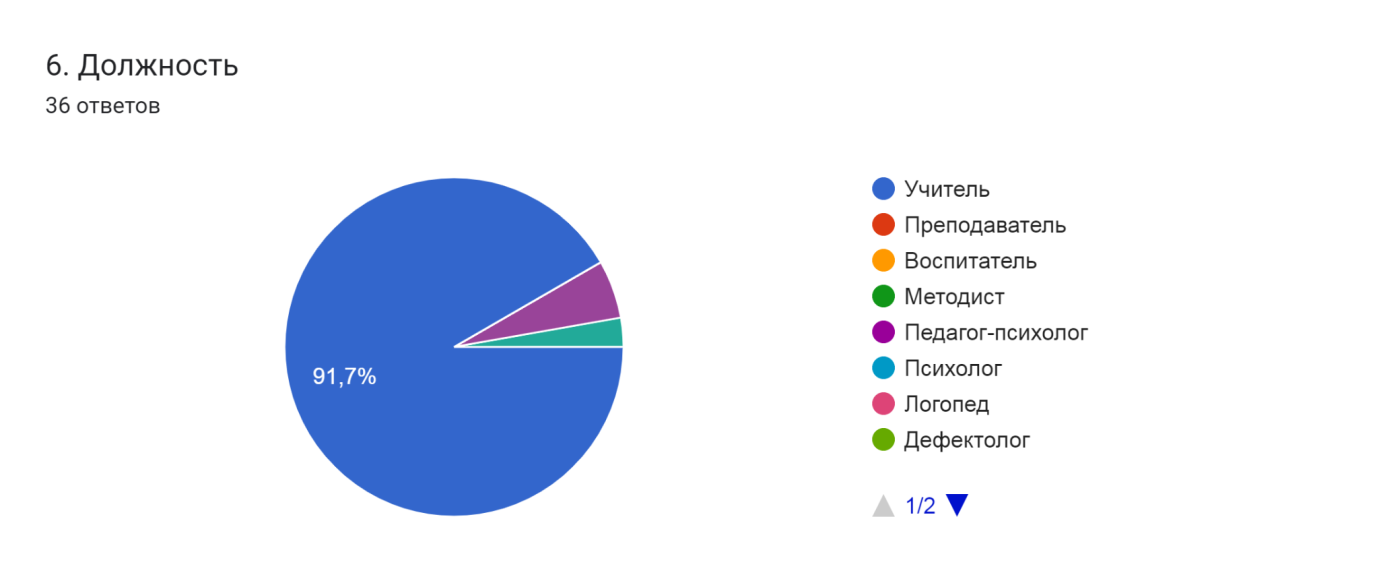 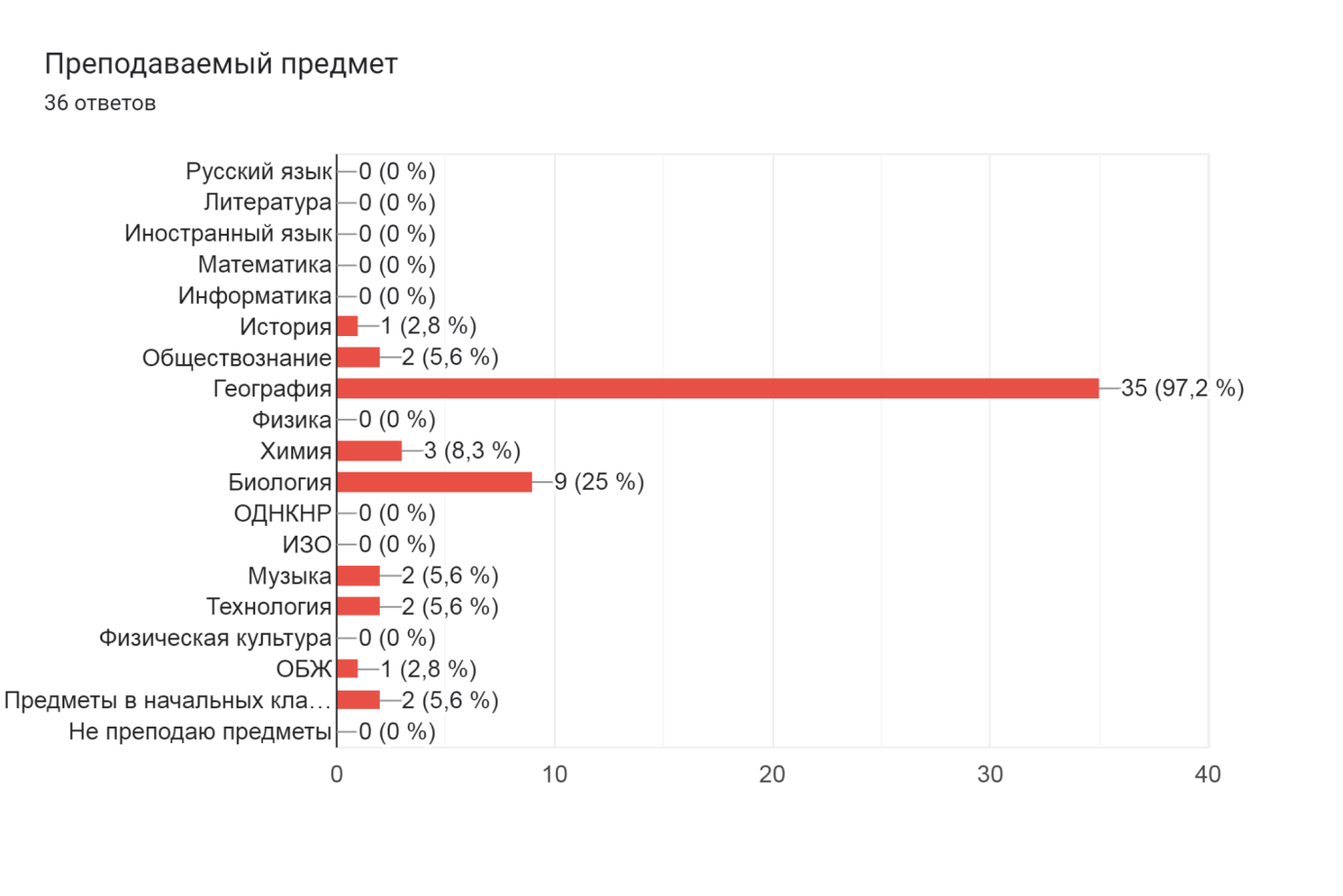 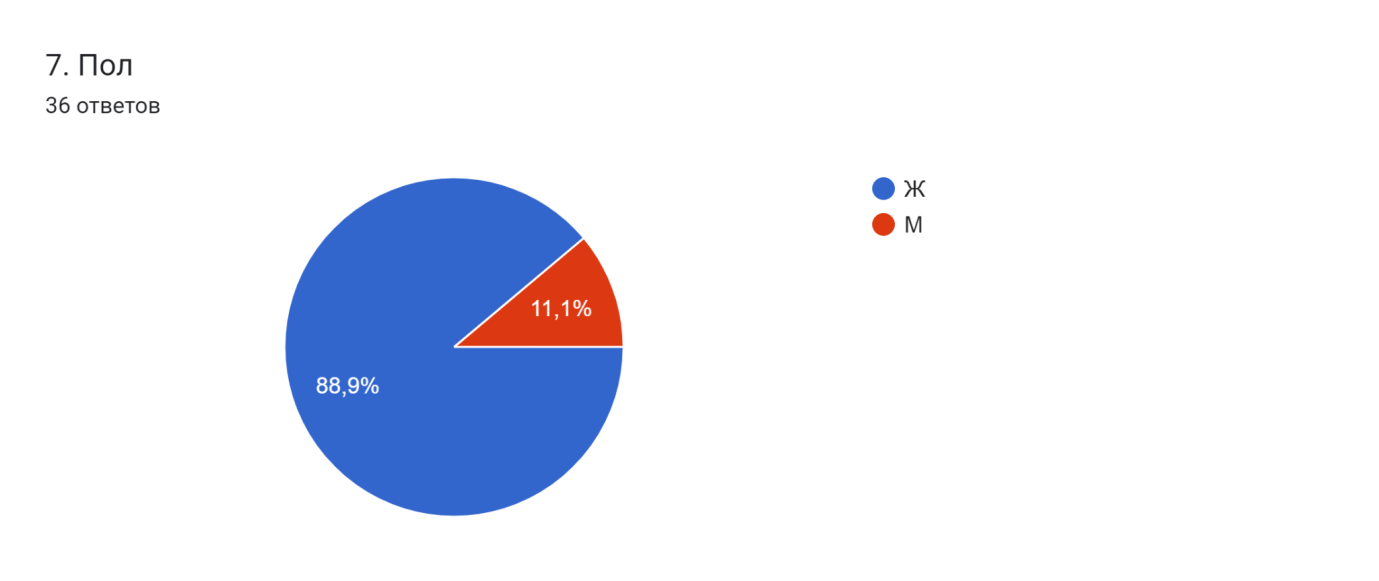 Раздел2.Диагностика мотивов и ожиданий слушателей перед обучением на курсах повышения квалификации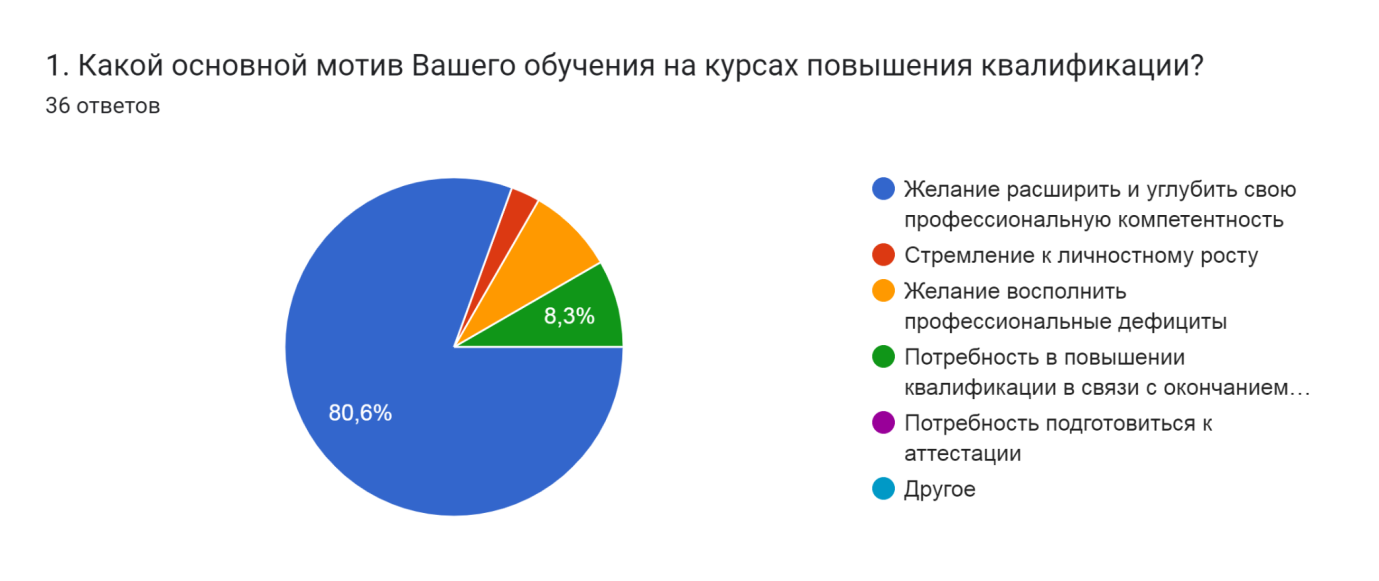 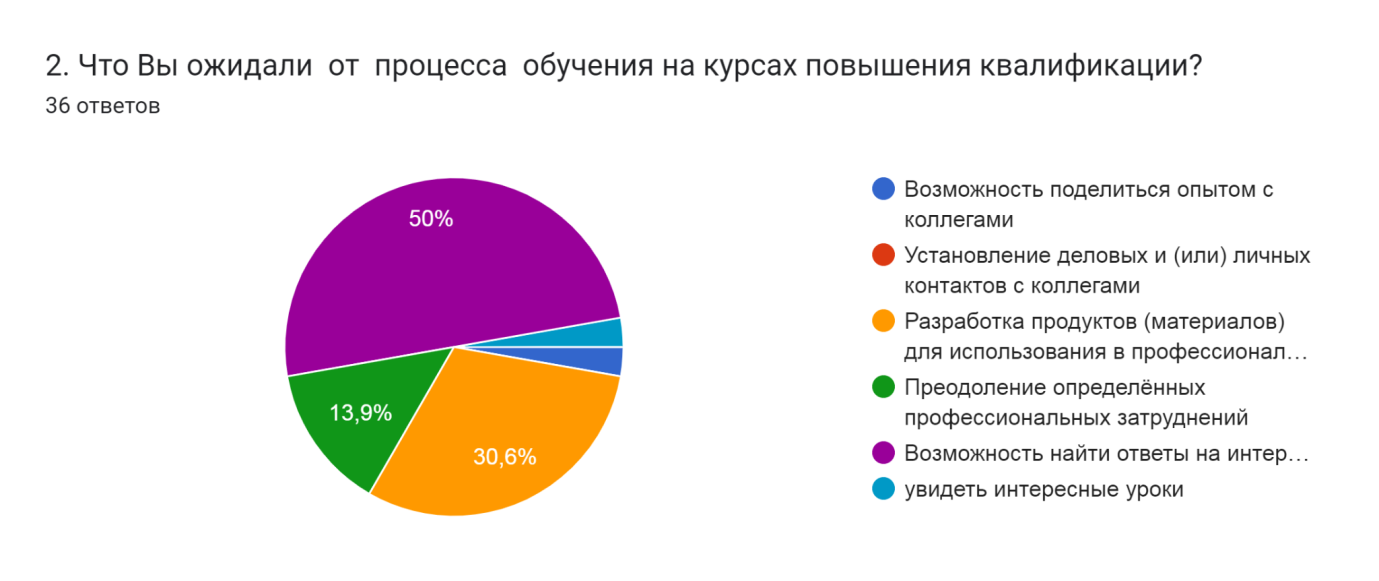 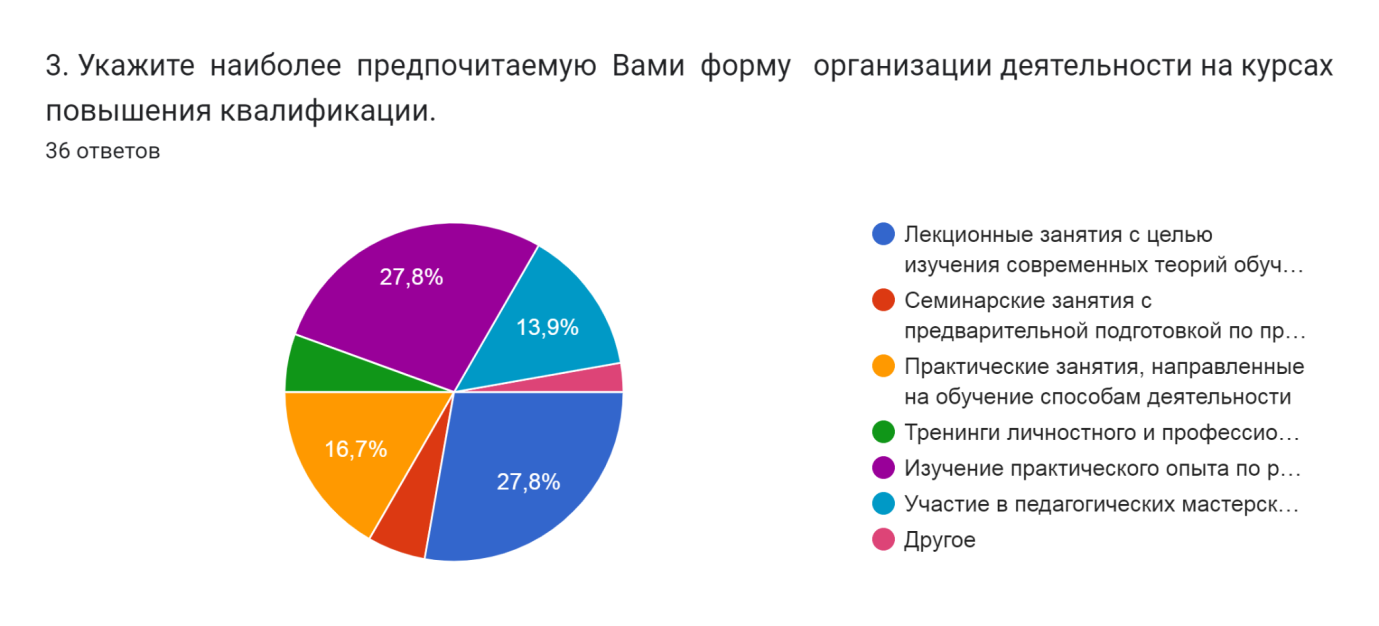 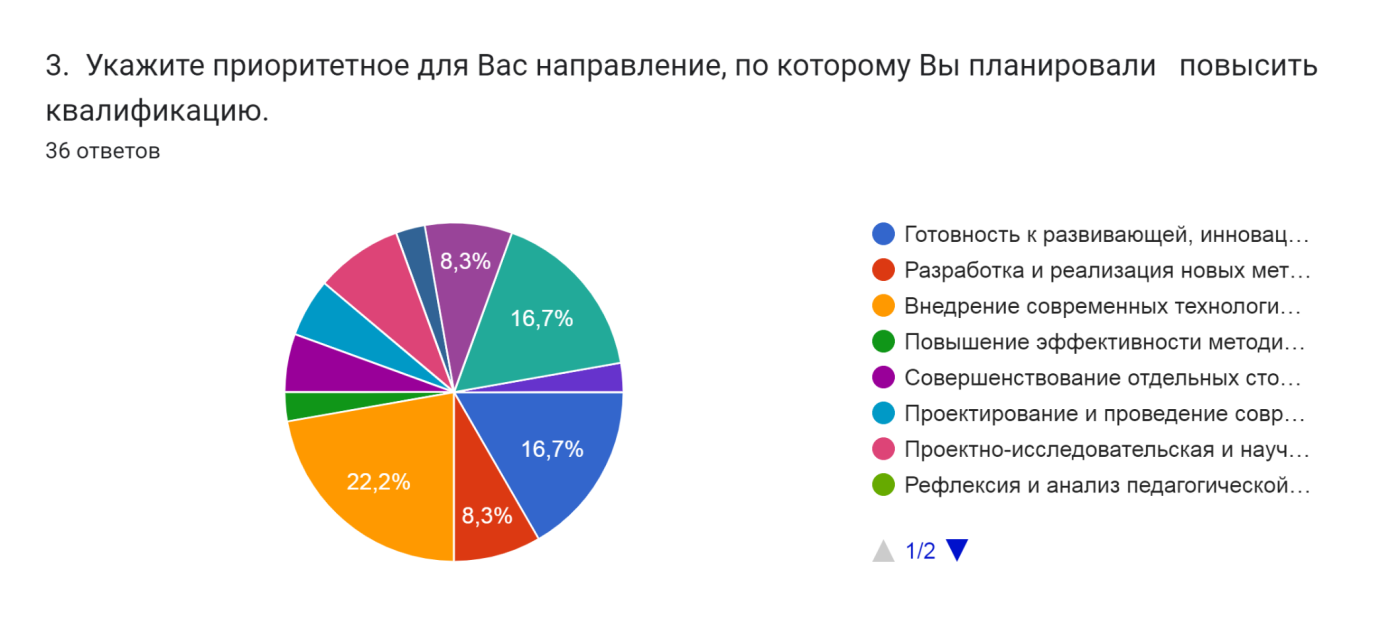 Раздел3. Оценка содержания программы повышения квалификации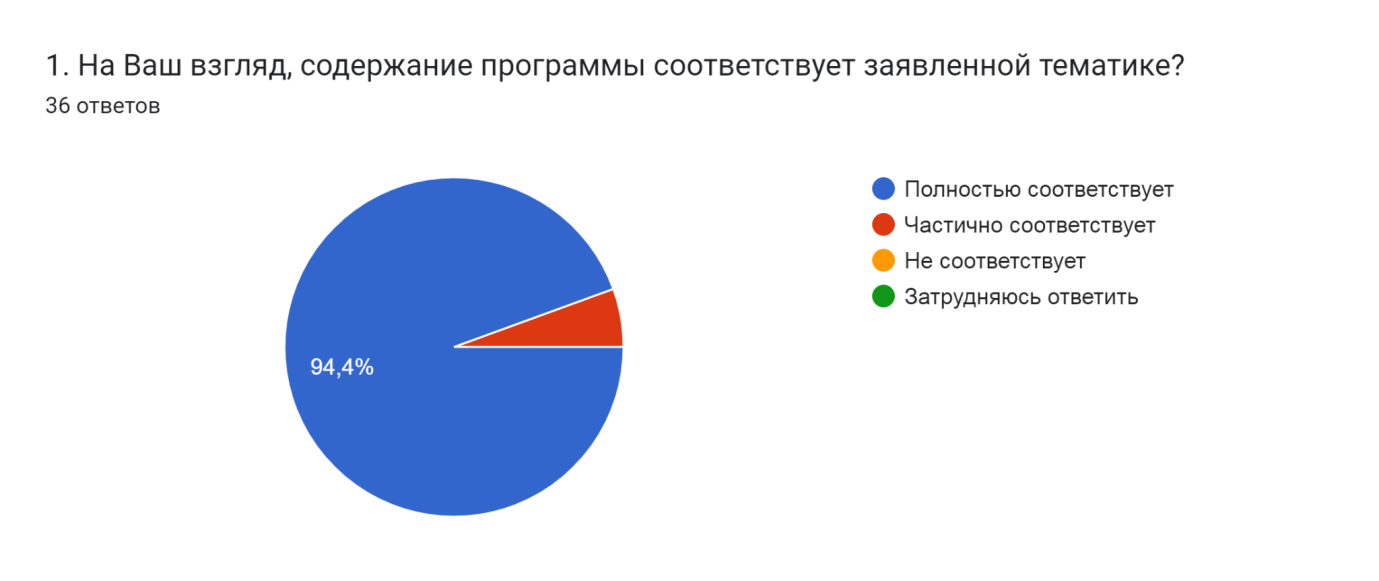 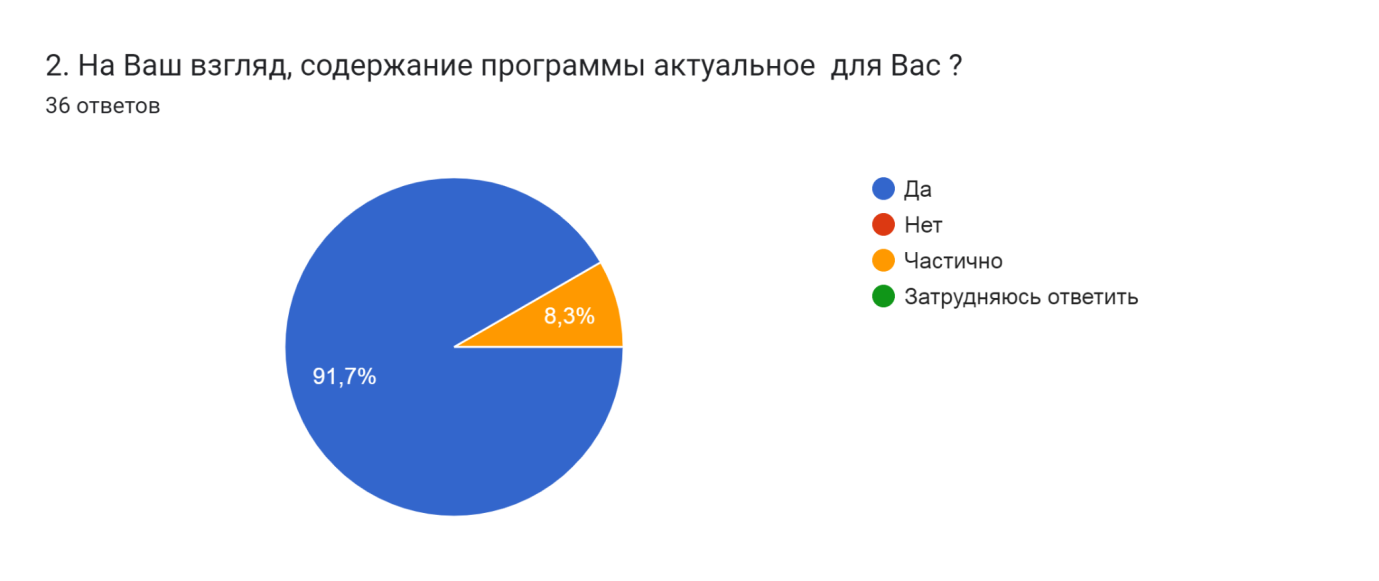 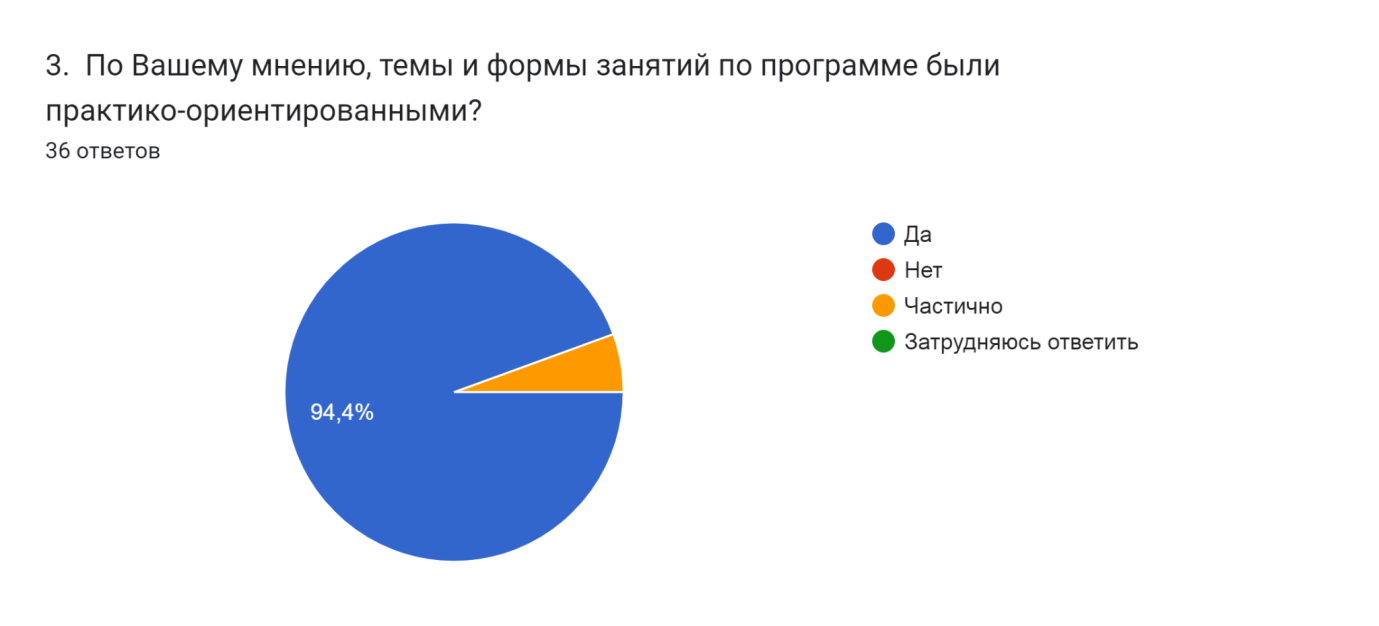 Раздел4. Оценка качества преподавания на курсах повышения квалификации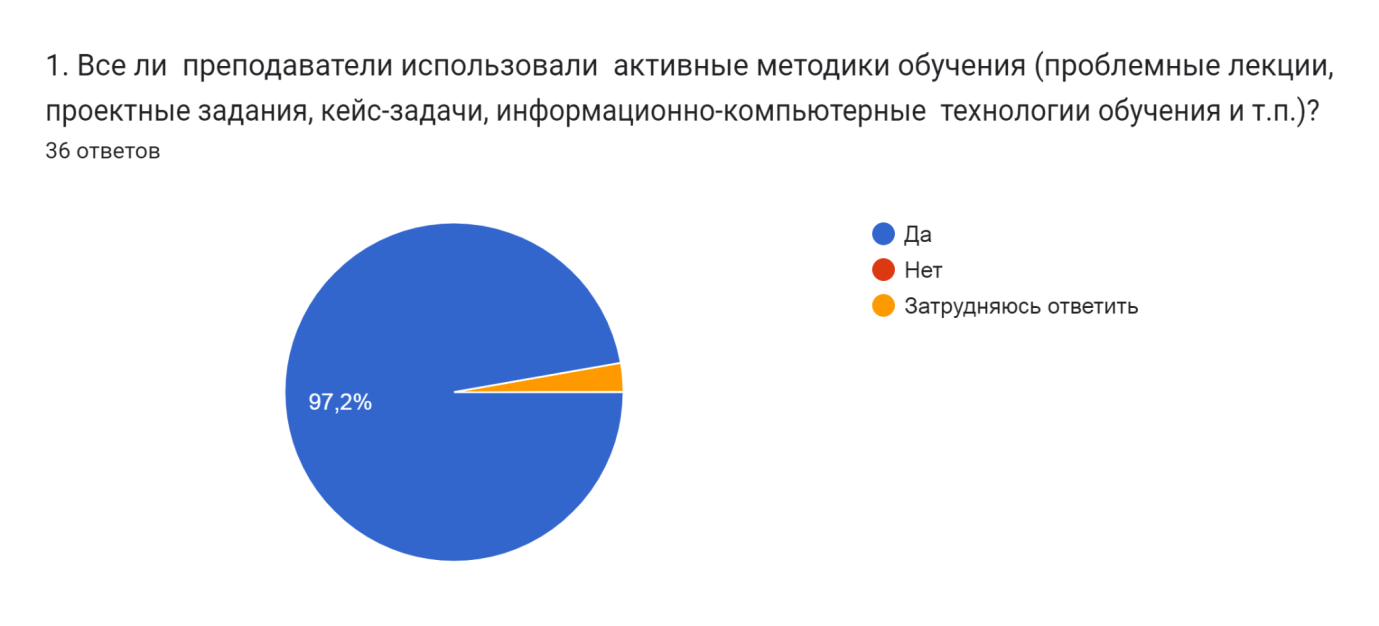 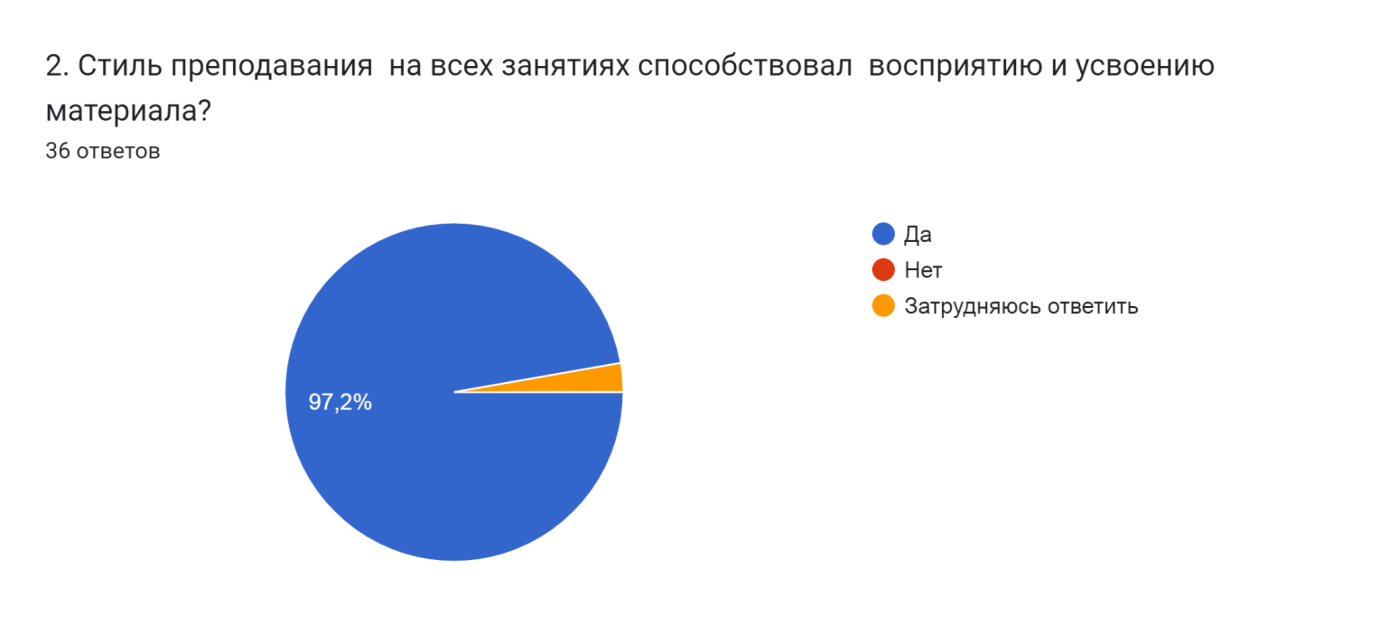 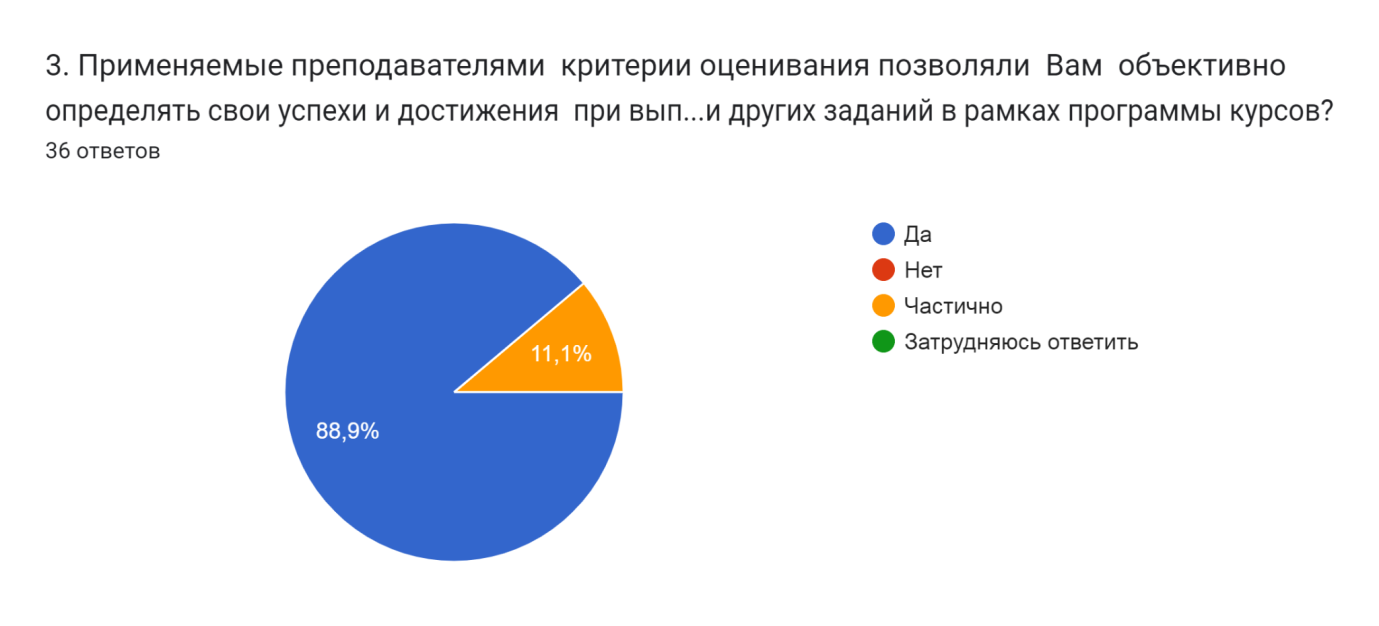 Раздел5. Итоговая оценка данного курса повышения квалификации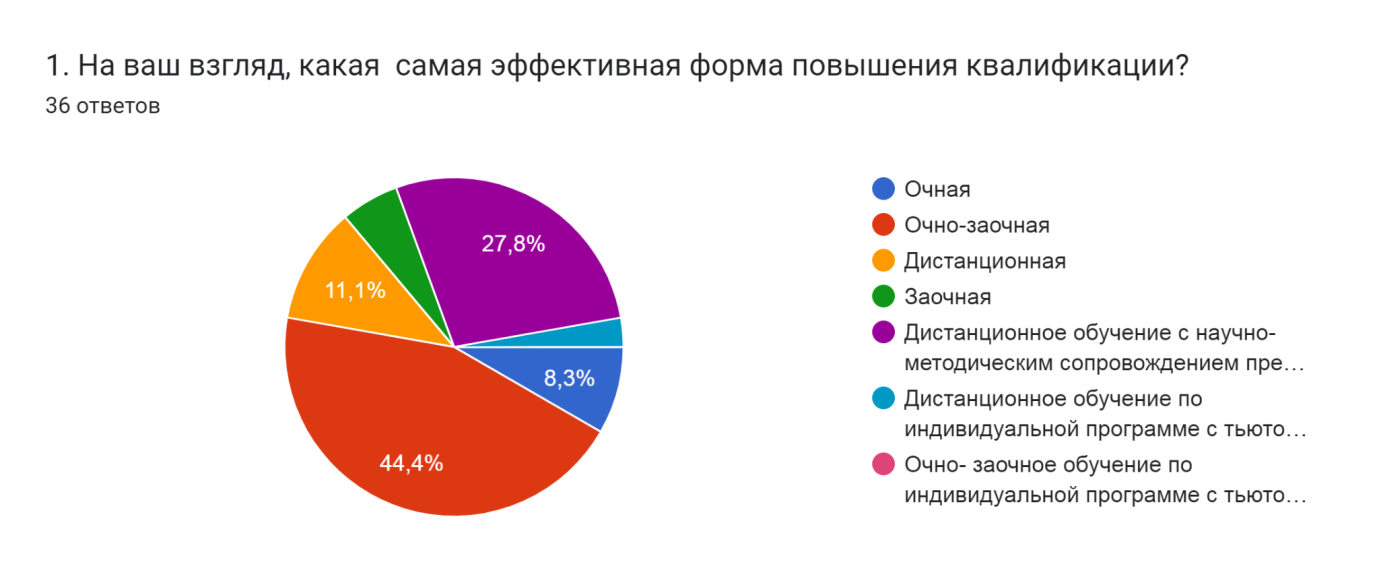 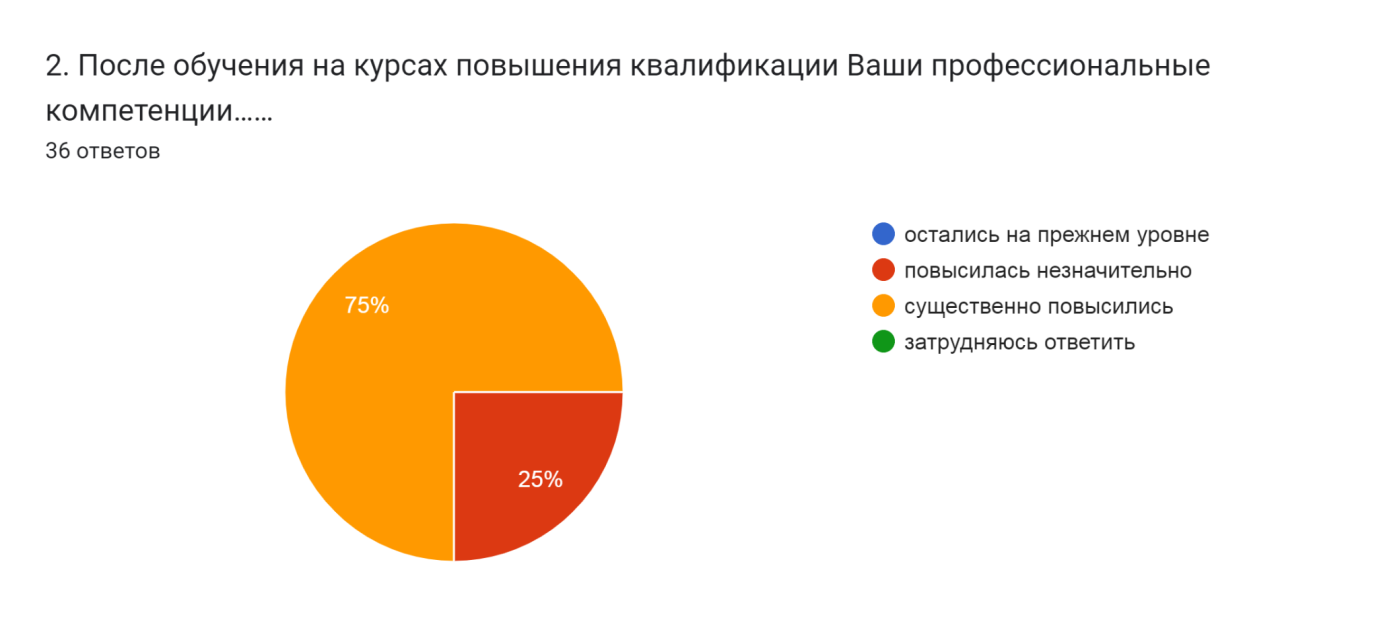 3. Комментарии участников анкетирования, выбора ответа на предыдущий вопрос об изменении уровня профессиональных компетенций:Курсы+Узнала новые требования по рабочим программамУзнала много новой информацииузнала новые подходы к составлению учебных плановБольше узнала об особенностях подготовки ОГЭ по географиивсе таки что-то осталосьС многими материалами знакома,т.к. часто прохожу курсы повышения квалификацииЯ получила ответы на вопросы о внедрении в школы единых программ и учебниковузнала много новогоя получила новые знания по курсу повышения и могу их использовать в работенедостаточно времени для оценки результативностиВебинар Жильцовой Н.А. дал полное представление об изменениях в учебном предметеПредставленный материал способствует росту педагогического мастерстваНекоторые вопросы,с которыми возникали проблемы, разъяснилисьЗанятия довольно содержательные.После прохождения курсов повысилась способность квалифицированно решать педагогические задачи в процессе учебной, познавательной, воспитательной и других видах деятельностиЗа неделю все предложенные вопросы изучить невозможноВыбрал ответ6актуальные сведения о нововведенияхПрофессиональная компетентность учителя определяет его педагогическое мастерство и овладеть педагогическим мастерством может каждый педагог, при условии целенаправленной работы над собой.компетенции повысилисья повысила свои знания в данном курсеузнала много нужного материалаСпасибо за организацию курсовПрофессиональная компетентность существенно повысилась благодаря полученным знаниям на курсах,решению практических задач по обучению и развитию личности школьника.Хотелось бы больше практических занятийочень актуальные вопросы были затронуты лекторамиИнтересно и доступно изложена информациясовершенствование знаний, личностных способностей и качествУзнал материалы по новому ФГОСКурсы были полезны с точки зрения последних изменений в сфере образованияПолучила ответы на интересующие вопросыя хотел бы увидеть на уроках применение, рассмотреть учебники новыеПолучено много полезной информации, которую буду применять в своей дальнейшей профессиональной деятельностипосле курсов мои знания и умения повысилисьмои знания существенно повысились в результате того, что конкретно этому было уделено внимание (время)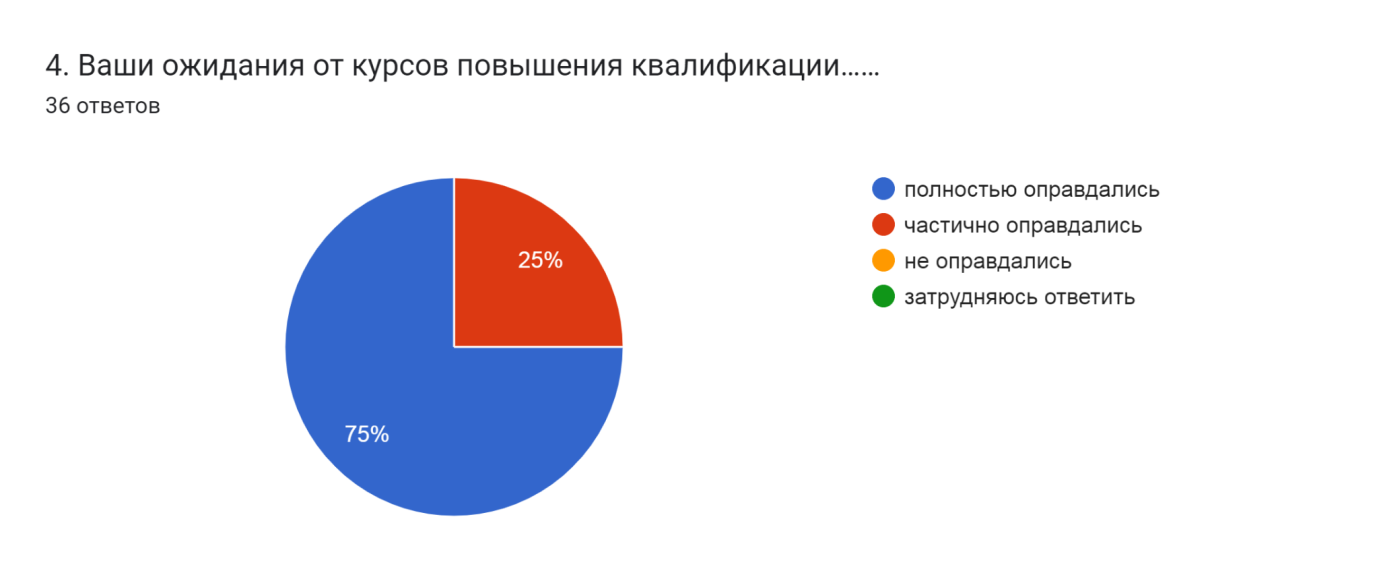 5.Комментарии участников анкетирования выбора ответа на предыдущий вопрос:Результаты+Были рассмотрены актуальные вопросы касающиеся ФГОСЯ узнала новое для себяполучила ответы на некоторые проблемные для меня вопросыБыли освещены все интересующие меня вопросыя думаю: хотелось бы посмотреть интересные уроки на практике глазами увидеть, увидеть более конкретные приемы методы..., а потом применять что-то лучшее...Люблю приобретать новые знанияЖелательно посещение мастер-классов, открытых уроковбольше практической направленностия получила ту информацию, которую и предполагалазанятия и задания соответствуют тематике курсовСпасибо организаторам курсовДостаточно много интересного и доступного методического материала, которым можно воспользоваться в дальнейшем.Материалы лекций интересные, полезные для работыОстаются вопросы.Четкая организация работы курсов повышения квалификации, насыщенность полезной информацией, разнообразие форм подачи материала. Возможность посещения занятий дистанционноХотелось бы больше практических занятийОправдались частичноактуальные сведения о нововведенияхИнтересные формы работы, выступления специалистов разного уровня, , возможность пообщаться с коллегамиполучил, что желаля получила все необходимые материалы по данному курсумне приятно очное обучение,где можно общаться преподавателемполучили полезную информациюНа курсах я познакомилась с интересными творческими людьми,искренне преданных своему делу.Считаю,что такие курсы являются необходимыми в свете новых стандартов в обучении.Все доступно и понятноУзнали о новых требованиях к рабочим программамИнтересно и доступноДостаточно много интересного и доступного методического материала, которым можно воспользоваться в дальнейшемОжидания оправдалисьПолучила ответы на интересующие вопросымои ожидания оправдались полностьюдаПолучена дополнительная информация, которая пригодится в дальнейшей работе.я получила всю необходимую информацию по курсамполучила ответы на все интересующие меня вопросы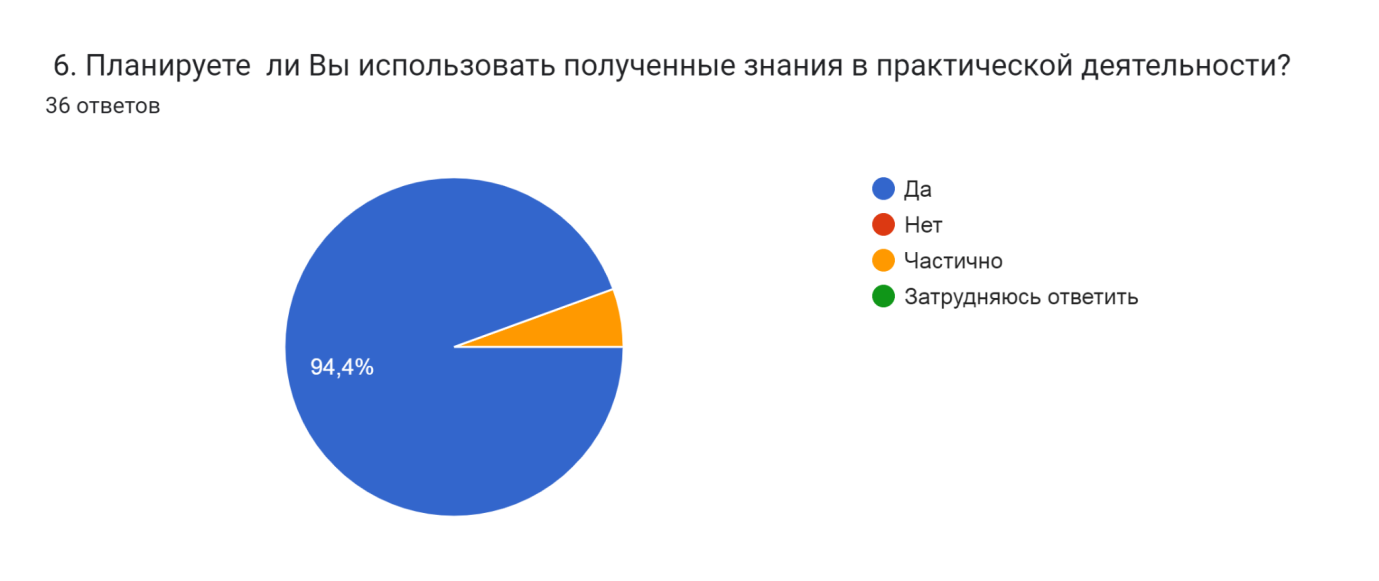 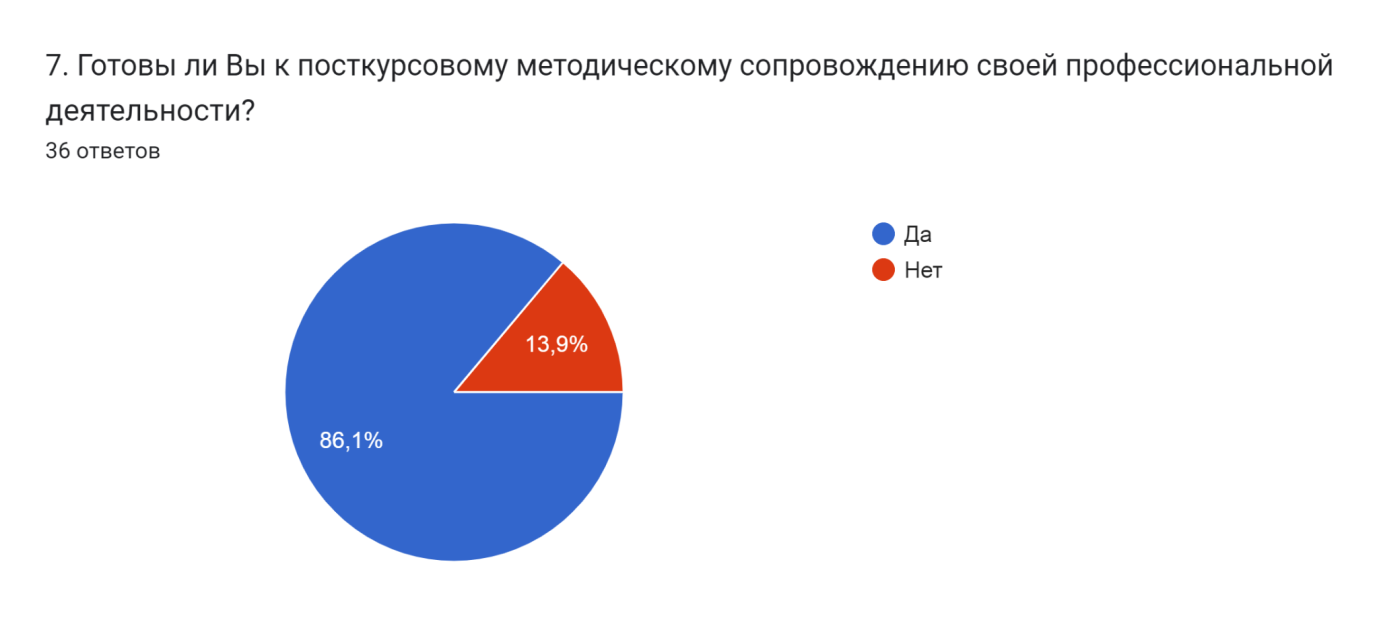 Описание исследования результатов диагностики качества освоения и удовлетворенности результатами обучения по дополнительной профессиональной программе.В разделе 1 «Общие характеристики» в результате самодиагностики на основании рефлексии по итогам окончания курсаустановлены следующие факты:по возрасту слушатели группы, принявшие участие в опросе, распределились следующим образом: - преобладают слушатели в возрасте от 50 до 59 лет - их доля максимальная и составила 47,3%слушателей группы. Из них в возрасте 50-54 года – 30,6% и 16,7% - 55-59 лет.Возраст 60 лет и выше приходится на 27,8% слушателей.- Слушатели в возрасте 40 до 49 лет составили14,1%группы. Из них 8,3% - от 40 до 44 лет и 5,6% - от 45 до 49 лет.Слушателей в возрасте от 30 до 34 лет 2,8% группы; 34-39 лет – 8,3% группы.Учителя в возрасте до 25 лет и в возрасте 25-29 летв группе отсутствовали.Образование у 83,3% учителей географии высшее по направлению «Образование и педагогические науки»; 16,7% учителей имеют высшее образование и профессиональную переподготовку по направлению «Образование и педагогические науки». Педагогический стаж в группе распределился следующим образом: менее 5 лет –8,3% учителей,от 5 до 10 лет -2,8% учителей,от 11 до 20 лет – 5,6%,от 21 до 30 лет – 30,6%, более 30 лет – 52,8%.В группе преобладает высшая квалификационная категория –66,7% учителей, 30,6% учителей имеют первую категорию, 2,8% - соответствие должности.Место работы у 100% слушателей группы образовательная организация общего образования.По должности выявлено, что в данной группе 91,7% учителей; 5,6%имеет должность заместитель директора по УВР; 2,8% - заместители директора по ВР.По преподаваемому предмету география составила 97,2%. Также в группе выявлены учителя преподающие и другие предметы – химию (8,3%), биологию (25%).88,9% участников анкетирования данной группы являются женщинами, мужчины составили 11,1%.В разделе 2 «Диагностика мотивов и ожиданий слушателей перед обучением на курсах повышения квалификации» было выявлено следующее:Доминирующий мотив обучения на курсах повышения квалификации - желание расширить и углубить свою профессиональную компетентность. Этот мотив выбрали 80,6% учителей.По основному ожиданию от данных курсовучастникиобученияразделились на две группы – 50% учителей выбрали для себя возможность найти ответы на интересующие вопросы в области профессиональной деятельности и30,6% учителей выбрали в качестве основного ожидания разработку продуктов(материалов) для использования в профессиональной деятельности.По формам организации деятельности на курсах 58,4% участников анкетирования отдали предпочтение практической направленностии в качестве предпочитаемых назвали три формы:- 27,8% слушателей -изучение практического опыта по решению приоритетных задач и современных проблем в сфере обучения, воспитания и развития детей, - 16,7% слушателей - практические занятия, направленные на обучение способам деятельности- 13,9% слушателей -участие в педагогических мастерских,мастер-классах, открытых занятиях и т.п.с целью практического освоения современных педагогических теорий и технологий. Лекционные занятия с целью изучения современных теорий обучения и воспитания27,8% участников группы.Несмотря на однородность группы по преподаваемому предмету, в группе было выявлено значительное разнообразие по заявленным приоритетным направлениям повышения квалификации. А именно, были выбраны 11 (одиннадцать) направлений: Максимальная доля учителей – 22,2% – внедрение современных технологий обучения и воспитания;По 16,7% слушателей выбрали готовность к развивающей, инновационной деятельности и специальную (предметную) компетентность педагога в области преподаваемой учебной дисциплины;По 8,3% слушателей выбралиметодическую компетентность педагога и разработку и реализацию новых методических проектов.В разделе 3 участники анкетирования оценили содержание программы повышения квалификации:1) 94,4% учителей отметили, что содержание программы полностью соответствует заявленной тематике. Для 5,6% - частично соответствует.2) Содержание программы было актуальным для 91,7% учителей, для 8,3% учителей - частично.3) Темы и формы занятий по программе были практико-ориентированными для 94,4% участников анкетирования, для 5,6% - частично. В разделе 4слушатели оценили качество преподавания на курсах повышения квалификации. 97,2% участников анкетирования указали, что все преподаватели использовали активные методики обучения, их стиль преподавания способствовал восприятию и усвоению материалатакже для 97,2% слушателей.Применяемые преподавателями критерии оценивания позволяли 88,9% слушателей курсов объективно определять свои успехи и достижения при выполнении заданий в рамках программы курсов.В разделе 5 слушателями была дана итоговая оценка курсам по следующим направлениям:При определении самой эффективнойформы повышения квалификации мнения учителей географии разошлись – были названы 6 форм. Максимальные доли пришлись на очно-заочную, её назвали44,4% учителей;27,8% -отдали предпочтениедистанционному обучению с научно-методическим сопровождением преподавателей; 11,1% - дистанционной форме.75% участников анкетировании отметили, что их профессиональные компетенции существенно повысились, для 25% повысилась незначительно. Свой выбор большинство учителей объяснило тем, что получили ответы на имевшиеся у них вопросы, расширили знания о создании ФОП и ФООП, о внедрении ФГОС. При этом указывалось, что было бы полезно увеличить долю практических занятий.Несмотря на значительный разброс в ожиданиях от обучения, ожидания от курсов повышения квалификации полностью оправдались для 75% участников анкетирования, для 25% частично оправдались.Аргументация сделанного выбора аналогична предыдущей – получены ответы на вопросы, лекции понятные и доступные, материалы актуальные и необходимые в работе, практических занятий хотелось бы больше.Предыдущие ответы нашли подтверждение в ответе на заключительный вопрос – 94,4% слушателей планируют использовать полученные знания в практической деятельности;5,6% - частично.Выводы и рекомендации.Результаты анкетирования слушателей курсов группы 23-1082 продемонстрировали их удовлетворённость результатами обучения на курсах повышения квалификации. Основной мотив обучения - желание расширить и углубить свою профессиональную компетентность. Основное ожидание -возможность найти ответы на вопросы в области профессиональной деятельности. При этом следует отметить, что ответы на вопрос о направлении повышения квалификации выявил, что на обучение пришли учителя с разными вопросами. Участники анкетирования выделилиодиннадцатьосновных направлений повышения квалификации, которые были для них важны. То есть содержательно группа была нацелена на широкий спектртем и вопросов. Также следует отметить, что участники группы отдали предпочтения практической направленности обучения - изучению практического опыта по решению приоритетных задач и современных проблем в сфере обучения, воспитания и развития детей, практическим занятиям, направленным на обучение способам деятельности и участию в педагогических мастерских, мастер-классах, открытых занятиях и т.п. с целью практического освоения современных педагогических теорий и технологий.Несмотря на разнообразие запросов, актуальность программыкурсов отметили 91,7% слушателей. Практико-ориентированность программы и готовность использовать полученные знанияотметилипо 94,4% слушателей. В комментариях к ответам слушатели написали, что получили ответы на имевшиеся у них вопросы, прояснили для себя важные моменты по ФОП и ФГОС. При этом указывалось, что было бы полезно увеличить долю практических занятий.Соответствие содержания программы заявленной тематикеотметили 94,4% слушателей.Качество преподавания на курсах также получило положительную оценку слушателей, т.к. использовались активные методики обучения, стиль преподавания способствовал восприятию и усвоению материала. Факт готовности 86,1% участников опроса к посткурсовому методическому сопровождению своей деятельности также подтверждает высокие оценки слушателей актуальности программы обучения и высокое качество преподавания на курсах повышения квалификации.Всё это свидетельствует о полезности и своевременности даннойдополнительной профессиональной программы, её соответствиив значительной степени существующим в данный момент запросам. Качество преподавания, организация курсов также способствовали удовлетворённости результатами обучения на курсах повышения квалификации.Вместе с тем, данное анкетирование выявило, чтов содержании программы будет полезноувеличить долю практико-ориентированных форм занятий, а именно посещение открытых уроков и мастер-классов, чтобы на практике увидеть применение конкретных приемов и методов. Морозова Елена МихайловнаМетодист отдела мониторинга и аналитики ЦНППМ№п/пВопросы анкетыВарианты ответов% ответов, выбранных/ сформулированныхслушателями Раздел1.Общие характеристики руководителей ООРаздел1.Общие характеристики руководителей ООРаздел1.Общие характеристики руководителей ОО1ВозрастДо 25 лет01Возраст25-29 лет01Возраст30-34 лет2,81Возраст34-39 лет8,31Возраст40-44 лет8,31Возраст45-49 лет5,61Возраст50-54 лет30,61Возраст55-59 лет16,71Возраст60 и более лет27,82ОбразованиеВысшее по направлению «Образование и педагогические науки»83,32ОбразованиеВысшее и профессиональная переподготовка по направлению образование и педагогические науки»16,73Педагогический стажМенее 5 лет8,33Педагогический стажОт 5 до 10 лет2,83Педагогический стажОт 11 до 20 лет5,63Педагогический стажОт 21 до 30 лет30,63Педагогический стажБолее 30 лет52,84Квалификационная категория Высшая66,74Квалификационная категория Первая30,64Квалификационная категория Соответствие занимаемой должности2,84Квалификационная категория Не имею5Место работыОбразовательная организация общего образования1006ДолжностьДиректор ОО6ДолжностьЗаместитель директора по УВР5,66ДолжностьЗаместитель директора по ВР2,86ДолжностьЗаместитель директора по ИКТ6ДолжностьУчитель91,7Преподаваемый предметРусский язык и литература0Преподаваемый предметИностранный язык0Преподаваемый предметМатематика0Преподаваемый предметИнформатика0Преподаваемый предметИстория2,8Преподаваемый предметОбществознание5,6Преподаваемый предметГеография97,2Преподаваемый предметХимия8,3Преподаваемый предметФизика0Преподаваемый предметБиология25Преподаваемый предметОДНКР0Преподаваемый предметИЗО0Преподаваемый предметМузыка5,6Преподаваемый предметТехнология5,6Преподаваемый предметФизическая культура0Преподаваемый предметОБЖ2,8Преподаваемый предметПредметы начальных классов5,6Преподаваемый предметНе преподаю предметы07ПолЖ88,97ПолМ11,1Раздел2. Диагностика мотивов и ожиданий слушателей перед обучением на курсах повышения квалификацииРаздел2. Диагностика мотивов и ожиданий слушателей перед обучением на курсах повышения квалификацииРаздел2. Диагностика мотивов и ожиданий слушателей перед обучением на курсах повышения квалификации1Какой основной мотив Вашего обучения на курсах повышения квалификации?Желание расширить и углубить свою профессиональнуюкомпетентность80,61Какой основной мотив Вашего обучения на курсах повышения квалификации?Стремление к личностному росту2,81Какой основной мотив Вашего обучения на курсах повышения квалификации?Желание восполнить профессиональные дефициты8,31Какой основной мотив Вашего обучения на курсах повышения квалификации?Потребность в повышении квалификации в связи с окончанием срока предыдущей курсовой подготовки8,31Какой основной мотив Вашего обучения на курсах повышения квалификации?Потребность подготовиться к аттестации01Какой основной мотив Вашего обучения на курсах повышения квалификации?Другое02Что Вы ожидали от процесса обучения на курсах повышения квалификации?Возможность поделиться опытом с коллегами2,82Что Вы ожидали от процесса обучения на курсах повышения квалификации?Установление деловых и (или) личных контактов с коллегами02Что Вы ожидали от процесса обучения на курсах повышения квалификации?Разработка продуктов (материалов) для использования в профессиональной деятельности30,62Что Вы ожидали от процесса обучения на курсах повышения квалификации?Преодоление определённых профессиональных затруднений13,92Что Вы ожидали от процесса обучения на курсах повышения квалификации?Возможность найти ответы на интересующие вопросы в области профессиональной деятельности502Что Вы ожидали от процесса обучения на курсах повышения квалификации?Другое03Укажитенаиболее предпочитаемуюВами форму   организации деятельности на курсах повышения квалификации.Лекционные занятия с целью изучения современных теорий обучения и воспитания27,83Укажитенаиболее предпочитаемуюВами форму   организации деятельности на курсах повышения квалификации.Семинарские занятия с предварительной подготовкой по предложенному плану5,63Укажитенаиболее предпочитаемуюВами форму   организации деятельности на курсах повышения квалификации.Практические занятия, направленные на обучение способам деятельности16,73Укажитенаиболее предпочитаемуюВами форму   организации деятельности на курсах повышения квалификации.Тренинги личностного и профессионального роста5,63Укажитенаиболее предпочитаемуюВами форму   организации деятельности на курсах повышения квалификации.Изучение практического опыта по решению приоритетных задач и современных проблем в сфере обучения, воспитания и развития детей27,83Укажитенаиболее предпочитаемуюВами форму   организации деятельности на курсах повышения квалификации.Участие в педагогических мастерских, мастер-классах, открытых занятиях и т.п.  с целью практического освоения современных педагогических теорий и технологий13,93Укажите приоритетное для Вас направление, по которому Вы планировали   повысить квалификацию.Готовность к развивающей, инновационной деятельности16,73Укажите приоритетное для Вас направление, по которому Вы планировали   повысить квалификацию.Разработка и реализация новых методических проектов8,33Укажите приоритетное для Вас направление, по которому Вы планировали   повысить квалификацию.Внедрение современных технологий обучения и воспитания22,23Укажите приоритетное для Вас направление, по которому Вы планировали   повысить квалификацию.Повышение эффективности методических решений2,83Укажите приоритетное для Вас направление, по которому Вы планировали   повысить квалификацию.Совершенствование отдельных сторон учебно-воспитательного процесса, в том числе урока и внеурочного занятия5,63Укажите приоритетное для Вас направление, по которому Вы планировали   повысить квалификацию.Проектирование и проведение современного учебного занятия5,63Укажите приоритетное для Вас направление, по которому Вы планировали   повысить квалификацию.Проектно-исследовательская и научно-методическая деятельность педагога8,33Укажите приоритетное для Вас направление, по которому Вы планировали   повысить квалификацию.Рефлексия и анализ педагогической деятельности03Укажите приоритетное для Вас направление, по которому Вы планировали   повысить квалификацию.Нормативно-правовая компетентность педагога03Укажите приоритетное для Вас направление, по которому Вы планировали   повысить квалификацию.Психолого- педагогическая компетентность педагога2,83Укажите приоритетное для Вас направление, по которому Вы планировали   повысить квалификацию.Методическая компетентность педагога8,33Укажите приоритетное для Вас направление, по которому Вы планировали   повысить квалификацию.Специальная (предметная) компетентность педагога в области преподаваемой учебной дисциплины16,73Укажите приоритетное для Вас направление, по которому Вы планировали   повысить квалификацию.Коммуникативная компетентность педагога03Укажите приоритетное для Вас направление, по которому Вы планировали   повысить квалификацию.ИКТ-компетентность педагога2,83Укажите приоритетное для Вас направление, по которому Вы планировали   повысить квалификацию.Другое0Раздел3. Оценка руководителями ОО содержание программы повышения квалификацииРаздел3. Оценка руководителями ОО содержание программы повышения квалификацииРаздел3. Оценка руководителями ОО содержание программы повышения квалификации1На Ваш взгляд, содержание программы соответствует заявленной тематике?Полностью соответствует94,41На Ваш взгляд, содержание программы соответствует заявленной тематике?Частично соответствует5,61На Ваш взгляд, содержание программы соответствует заявленной тематике?Не соответствует01На Ваш взгляд, содержание программы соответствует заявленной тематике?Затрудняюсь ответить02На Ваш взгляд, содержание программы актуальное для Вас?Да91,72На Ваш взгляд, содержание программы актуальное для Вас?Нет02На Ваш взгляд, содержание программы актуальное для Вас?Частично8,32На Ваш взгляд, содержание программы актуальное для Вас?Затрудняюсь ответить03По Вашему мнению, темы и формы занятий по программе былипрактико-ориентированными?Да94,43По Вашему мнению, темы и формы занятий по программе былипрактико-ориентированными?Нет03По Вашему мнению, темы и формы занятий по программе былипрактико-ориентированными?Частично5,63По Вашему мнению, темы и формы занятий по программе былипрактико-ориентированными?Затрудняюсь ответить0Раздел 4. Оценка участниками курсов качества преподавания на курсах повышения квалификации  Раздел 4. Оценка участниками курсов качества преподавания на курсах повышения квалификации  Раздел 4. Оценка участниками курсов качества преподавания на курсах повышения квалификации  1Все ли преподаватели использовали активные методики обучения (проблемные лекции, проектные задания, кейс-задачи, информационно-компьютерные технологии обучения и т.п.)?Да97,21Все ли преподаватели использовали активные методики обучения (проблемные лекции, проектные задания, кейс-задачи, информационно-компьютерные технологии обучения и т.п.)?Нет01Все ли преподаватели использовали активные методики обучения (проблемные лекции, проектные задания, кейс-задачи, информационно-компьютерные технологии обучения и т.п.)?Затрудняюсь ответить2,82Стиль преподавания на всех занятиях способствовал восприятию и усвоению материала?Да97,22Стиль преподавания на всех занятиях способствовал восприятию и усвоению материала?Нет02Стиль преподавания на всех занятиях способствовал восприятию и усвоению материала?Затрудняюсь ответить2,83Применяемые преподавателями критерии оценивания позволяли Вам объективно определять свои успехи и достижения при выполнении практических работ, тестов и других заданий в рамках программы курсов?Да88,93Применяемые преподавателями критерии оценивания позволяли Вам объективно определять свои успехи и достижения при выполнении практических работ, тестов и других заданий в рамках программы курсов?Нет03Применяемые преподавателями критерии оценивания позволяли Вам объективно определять свои успехи и достижения при выполнении практических работ, тестов и других заданий в рамках программы курсов?Частично03Применяемые преподавателями критерии оценивания позволяли Вам объективно определять свои успехи и достижения при выполнении практических работ, тестов и других заданий в рамках программы курсов?Затрудняюсь ответить11,1Раздел 5. Итоговая оценка участниками обучения данного курса повышения квалификацииРаздел 5. Итоговая оценка участниками обучения данного курса повышения квалификацииРаздел 5. Итоговая оценка участниками обучения данного курса повышения квалификации1На Ваш взгляд, какая самая эффективная форма повышения квалификации?Очная8.31На Ваш взгляд, какая самая эффективная форма повышения квалификации?Очно-заочная44,41На Ваш взгляд, какая самая эффективная форма повышения квалификации?Дистанционная11,11На Ваш взгляд, какая самая эффективная форма повышения квалификации?Заочная5,61На Ваш взгляд, какая самая эффективная форма повышения квалификации?Дистанционное обучение с научно-методическим сопровождением преподавателей27,81На Ваш взгляд, какая самая эффективная форма повышения квалификации?Дистанционное обучение по индивидуальной программе с тьюторским сопровождением2,81На Ваш взгляд, какая самая эффективная форма повышения квалификации?Очно-заочное обучение по индивидуальной программе с тьюторским сопровождением02После обучения на курсах повышения квалификации Ваши профессиональные компетенции……Остались на прежнем уровне02После обучения на курсах повышения квалификации Ваши профессиональные компетенции……Повысилась незначительно252После обучения на курсах повышения квалификации Ваши профессиональные компетенции……Существенно повысились752После обучения на курсах повышения квалификации Ваши профессиональные компетенции……Затрудняюсь ответить03Прокомментируйте, пожалуйста, Ваш выбор ответа на предыдущий вопрос об изменении уровня профессиональных компетенцийКурсы+Узнала новые требования по рабочим программамУзнала много новой информацииузнала новые подходы к составлению учебных плановБольше узнала об особенностях подготовки ОГЭ по географиивсе таки что-то осталосьС многими материалами знакома, т.к. часто прохожу курсы повышения квалификацииЯ получила ответы на вопросы о внедрении в школы единых программ и учебниковузнала много новогоя получила новые знания по курсу повышения и могу их использовать в работенедостаточно времени для оценки результативностиВебинар Жильцовой Н.А. дал полное представление об изменениях в учебном предметеПредставленный материал способствует росту педагогического мастерстваНекоторые вопросы, с которыми возникали проблемы, разъяснилисьЗанятия довольно содержательные.После прохождения курсов повысилась способность квалифицированно решать педагогические задачи в процессе учебной, познавательной, воспитательной и других видах деятельностиЗа неделю все предложенные вопросы изучить невозможноВыбрал ответ6актуальные сведения о нововведенияхПрофессиональная компетентность учителя определяет его педагогическое мастерство и овладеть педагогическим мастерством может каждый педагог, при условии целенаправленной работы над собой.компетенции повысилисья повысила свои знания в данном курсеузнала много нужного материалаСпасибо за организацию курсовПрофессиональная компетентность существенно повысилась благодаря полученным знаниям на курсах, решению практических задач по обучению и развитию личности школьника.Хотелось бы больше практических занятийочень актуальные вопросы были затронуты лекторамиИнтересно и доступно изложена информациясовершенствование знаний, личностных способностей и качествУзнал материалыпо новому ФГОСКурсы были полезны с точки зрения последних изменений в сфере образованияПолучила ответы на интересующие вопросыя хотел бы увидеть на уроках применение, рассмотреть учебники новыеПолучено много полезной информации, которую буду применять в своей дальнейшей профессиональной деятельностипосле курсов мои знания и умения повысилисьмои знания существенно повысились в результате того, что конкретно этому было уделено внимание (время)4Ваши ожидания от курсов повышения квалификации……Полностью оправдались754Ваши ожидания от курсов повышения квалификации……Частично оправдались254Ваши ожидания от курсов повышения квалификации……Не оправдались04Ваши ожидания от курсов повышения квалификации……Затрудняюсь ответить05Прокомментируйте, пожалуйста, Ваш выборответа на предыдущий вопрос об ожиданиях от процесса обучения на курсах.Результаты+Были рассмотрены актуальные вопросы касающиеся ФГОСЯ узнала новое для себяполучила ответы на некоторые проблемные для меня вопросыБыли освещены все интересующие меня вопросыя думаю: хотелось бы посмотреть интересные уроки на практике глазами увидеть, увидеть более конкретные приемы методы..., а потом применять что-то лучшее...Люблю приобретать новые знанияЖелательно посещение мастер-классов, открытых уроковбольше практической направленностия получила ту информацию, которую и предполагалазанятия и задания соответствуют тематике курсовСпасибо организаторам курсовДостаточно много интересного и доступного методического материала, которым можно воспользоваться в дальнейшем.Материалы лекций интересные, полезные для работыОстаются вопросы.Четкая организация работы курсов повышения квалификации, насыщенность полезной информацией, разнообразие форм подачи материала. Возможность посещения занятий дистанционноХотелось бы больше практических занятийОправдались частичноактуальные сведения о нововведенияхИнтересные формы работы, выступления специалистов разного уровня, возможность пообщаться с коллегамиполучил, что желаля получила все необходимые материалы по данному курсумне приятно очное обучение,где можно общаться преподавателемполучили полезную информациюНа курсах я познакомилась с интересными творческими людьми,искренне преданных своему делу.Считаю,что такие курсы являются необходимыми в свете новых стандартов в обучении.Все доступно и понятноУзнали о новых требованиях к рабочим программамИнтересно и доступноДостаточно много интересного и доступного методического материала, которым можно воспользоваться в дальнейшемОжидания оправдалисьПолучила ответы на интересующие вопросымои ожидания оправдались полностьюдаПолучена дополнительная информация, которая пригодится в дальнейшей работе.я получила всю необходимую информацию по курсамполучила ответы на все интересующие меня вопросы6Планируете ли Вы использовать полученные знания в практической деятельности?Да94,46Планируете ли Вы использовать полученные знания в практической деятельности?Нет06Планируете ли Вы использовать полученные знания в практической деятельности?Частично5,66Планируете ли Вы использовать полученные знания в практической деятельности?Затрудняюсь ответить07Готовы ли Вы к посткурсовому методическому сопровождению своей профессиональной деятельности?Да86,17Готовы ли Вы к посткурсовому методическому сопровождению своей профессиональной деятельности?Нет13,9